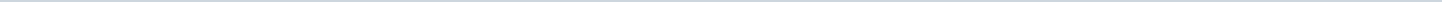 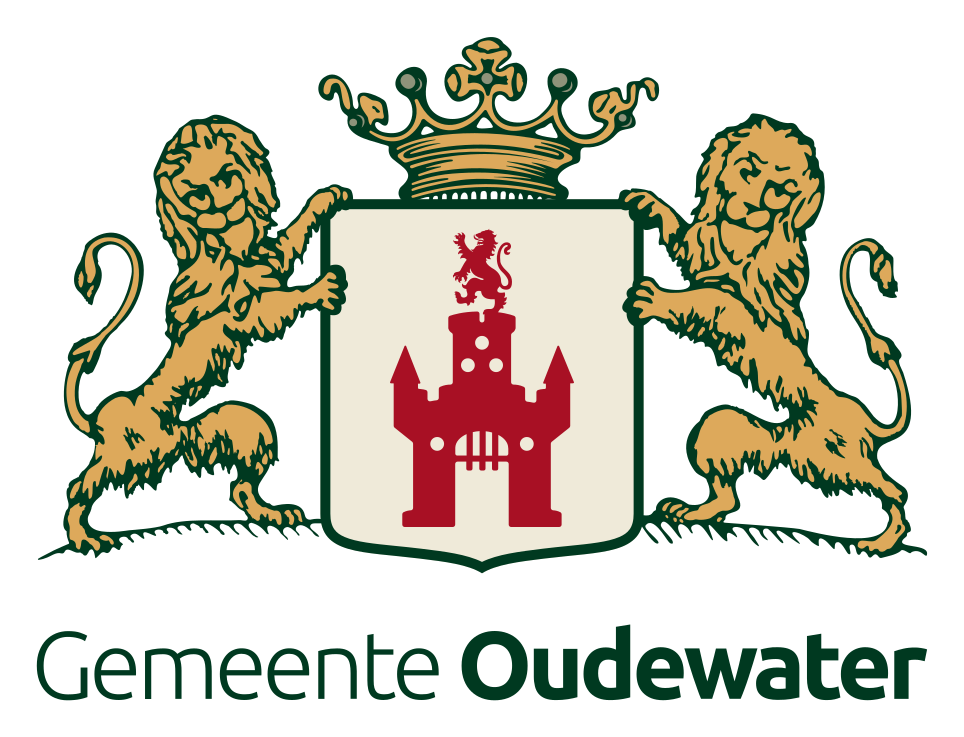 Gemeente OudewaterAangemaakt op:Gemeente Oudewater28-03-2024 17:29Raadsinformatiebrieven5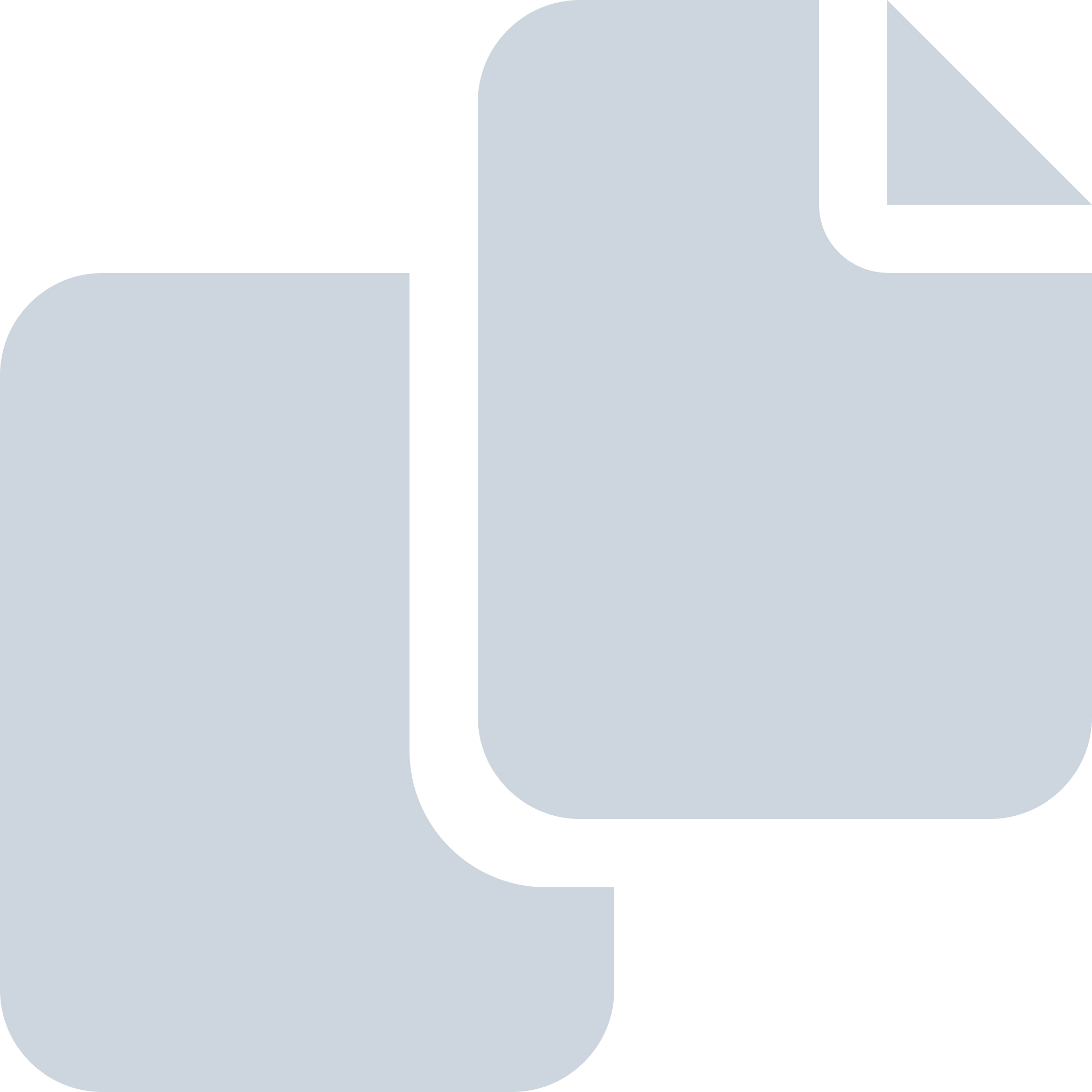 Periode: maart 2019#Naam van documentPub. datumInfo1.Raadsinformatiebrief 'Onderzoek naar juiste en tijdige verwerking van raadbesluiten in de begroting van de gemeente'27-03-2019PDF,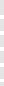 149,12 KB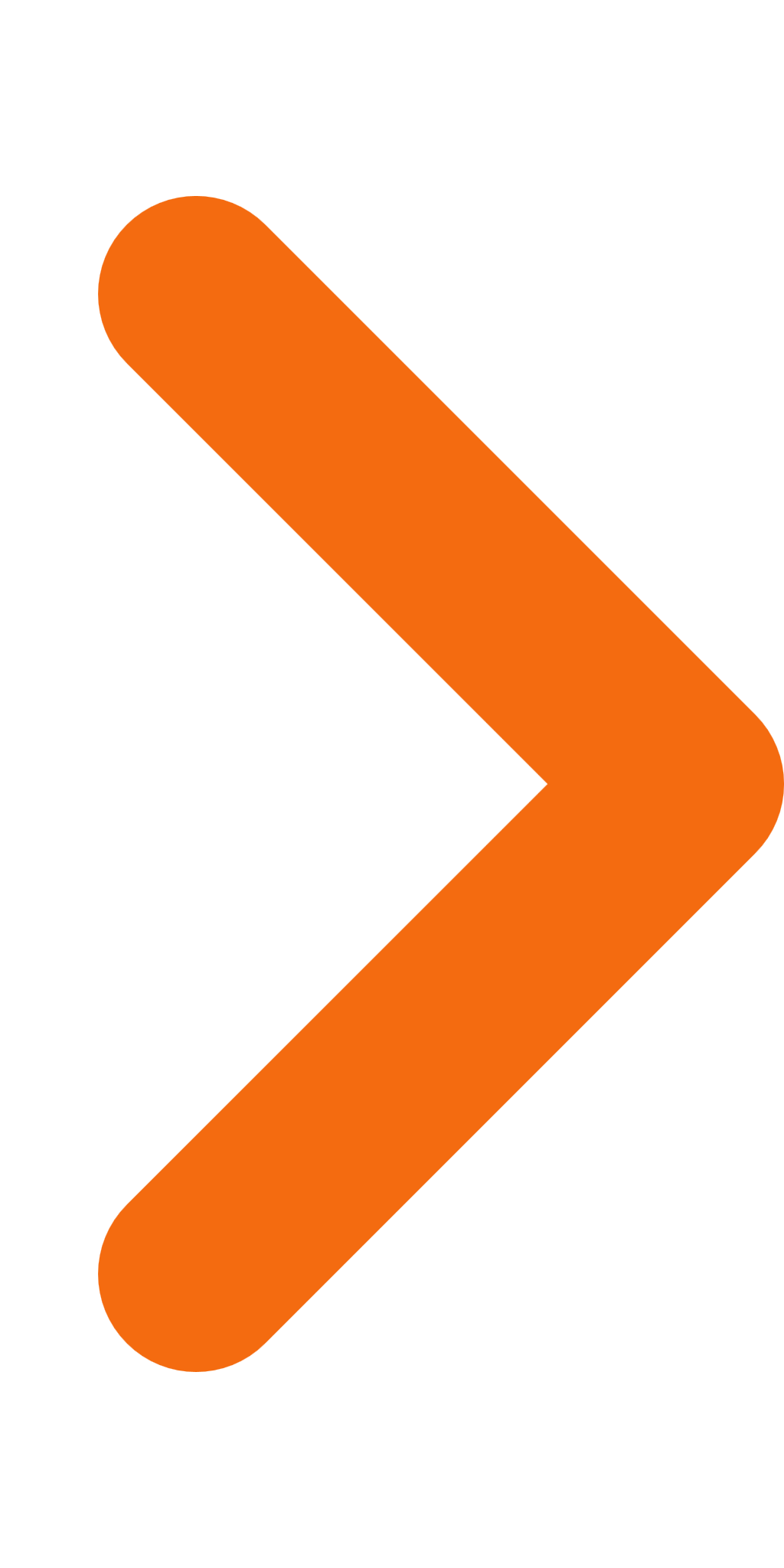 2.Raadsinformatiebrief 'Maart-RIB 2019'27-03-2019PDF,651,28 KB3.Raadsinformatiebrief 'Ontwikkelingen bij De Klepper en maatschappelijk vastgoed'21-03-2019PDF,3,35 MB4.Raadsinformatiebrief 'Dashboard sociaal domein Oudewater 2018'21-03-2019PDF,1,81 MB5.Raadsinformatiebrief 'Waardering grond Oranje Bolwerck en lagere raming ozb-opbrengst'14-03-2019PDF,592,69 KB